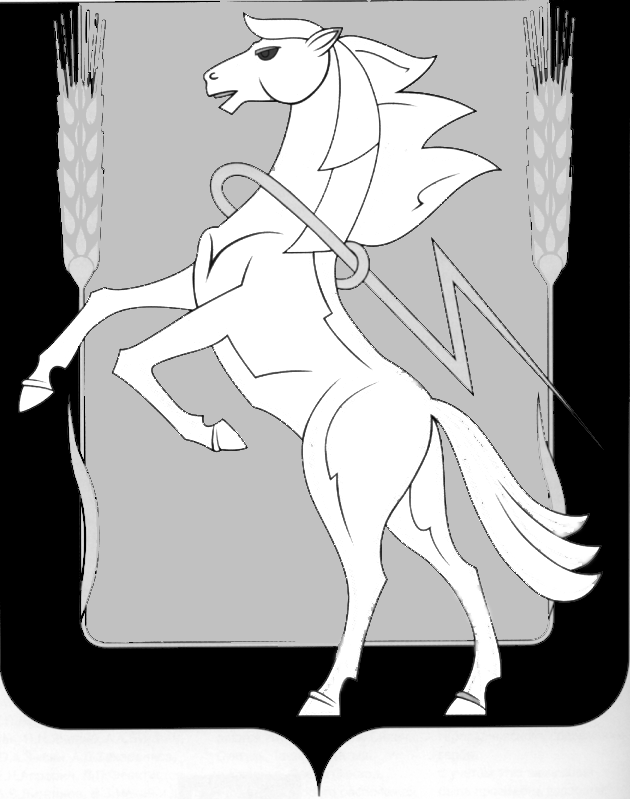 СОБРАНИЕ ДЕПУТАТОВ СОСНОВСКОГО МУНИЦИПАЛЬНОГО РАЙОНА шестого созыва третьего СОЗЫВАТОВ РЕШЕНИЕ от «23» декабря 2020 года № 65О согласовании плана работы Контрольно-счетной палаты на 2021 год  Рассмотрев план работы Контрольно-счетной палаты на 2021 год, Собрание депутатов Сосновского муниципального района шестого созыва, РЕШАЕТ:Согласовать план работы Контрольно-счетной палаты Сосновского муниципального района на 2021 год (прилагается) Председатель  Собраниядепутатов Сосновского      муниципального района					Г.М.ШихалеваПриложение №1к Решению Собрания депутатовСосновского муниципального районаот «23» декабря 2020 года № 65План работы Контрольно-счетной палатыСосновского муниципального района на  2021 год.Контрольные мероприятия2.Экспертно – аналитические  мероприятия3. Организационные мероприятияN 
п/пНаименование  мероприятияОбъект1.1Проверка целевого и эффективного использования бюджетных средств и имущества, находящегося в муниципальной собственности сельского поселения. Аудит в сфере закупок.Администрация Кременкульского сельского поселения1.2Проверка использования  бюджетных средств и имущества, находящегося в муниципальной собственности Сосновского муниципального района. Аудит в сфере закупок.МОУКременкульская СОШ1.3Проверка использования  бюджетных средств и имущества, находящегося в муниципальной собственности Сосновского муниципального района. Аудит в сфере закупок.МОУМалиновская ООШ1.4Проверка использования  бюджетных средств и имущества, находящегося в муниципальной собственности Сосновского муниципального района.МОУ ДОД ДЮСШ с. Кременкуль1.5Проверка использования  бюджетных средств и имущества, находящегося в муниципальной собственности Сосновского муниципального района. Аудит в сфере закупок.МДОУ Детский сад №50 п.Западный1.6Проверка использования  бюджетных средств и имущества, находящегося в муниципальной собственности Сосновского муниципального района. Аудит в сфере закупок.МДОУ Детский сад №51 п.Западный1.7Проверка использования  бюджетных средств и имущества, находящегося в муниципальной собственности Сосновского муниципального района. Аудит в сфере закупок.МДОУ Детский сад №13 с.Кременкуль1.8Проверка использования  бюджетных средств и имущества, находящегося в муниципальной собственности Сосновского муниципального района. Аудит в сфере закупок.Собрание депутатов Сосновского муниципального района1.9Проверка целевого и эффективного использования бюджетных средств и имущества, находящегося в муниципальной собственности сельского поселения. Аудит в сфере закупок.Администрация Саккуловского сельского поселения1.10Проверка использования  бюджетных средств и имущества, находящегося в муниципальной собственности Сосновского муниципального района. Аудит в сфере закупок.МОУСаккуловская СОШ1.11Проверка использования  бюджетных средств и имущества, находящегося в муниципальной собственности Сосновского муниципального района. Аудит в сфере закупок.МДОУ Детский сад №15 п.Саккулово1.12Проверка использования  бюджетных средств и имущества, находящегося в муниципальной собственности Сосновского муниципального района. Аудит в сфере закупок.МОУСмольнинская ООШ1.13Проверка целевого и эффективного использования бюджетных средств   и имущества, находящегося в муниципальной собственности сельского поселения. Аудит в сфере закупок. Администрация Солнечного сельского поселения1.14Проверка использования  бюджетных средств и имущества, находящегося в муниципальной собственности Сосновского муниципального района. Аудит в сфере закупок.МОУСолнечная СОШ1.15Проверка использования  бюджетных средств и имущества, находящегося в муниципальной собственности Сосновского муниципального района. Аудит в сфере закупок.МДОУ Детский сад №14 п.Солнечный1.16Проверка использования  бюджетных средств и имущества, находящегося в муниципальной собственности Сосновского муниципального района. Аудит в сфере закупок.Управление образования Сосновского муниципального района1.17Проверка использования  бюджетных средств и имущества, находящегося в муниципальной собственности Сосновского муниципального района. Аудит в сфере закупок.МОУ ДОД ДШИ ДолгодеревенскоеN 
п/пНаименование мероприятияОбъект2.1Проведение финансовой экспертизы  проектов решений и иных нормативных правовых актов по бюджетно-финансовым вопросам, вносимым на рассмотрение Собрания депутатов Сосновского муниципального района.ГРБС района2.2Внешняя  проверка годового  отчета об исполнении районного  бюджета за 2020 год на основании данных внешней проверки годовой бюджетной отчетности главных администраторов средств районного бюджетаАдминистрация района, Финансовый отдел, КУИиЗО, Управление образования, Собрание депутатов, КСП, УСЗН, Отдел культуры2.3Внешняя проверка  годовых отчетов об исполнении бюджетов поселений  за 2020 год15 поселений2.4Подготовка заключения на отчет об исполнении районного бюджета за 2020 годБюджет района2.5Подготовка заключений на отчеты об исполнении бюджетов 15 поселений  за 2020 год15 поселений2.6Экспертиза  проекта районного бюджета на 2022 год и плановый период 2023-2024 годов и подготовка заключенияБюджет района2.7Экспертиза  проектов бюджетов поселений на 2022 год и плановый период 2023-2024 годов. Подготовка заключений на  проекты решений о   бюджетах поселенийБюджеты поселений2.8Экспертиза проектов муниципальных программГРБС района2.9Анализ использования бюджетных средств, направленных на реализацию мероприятий в области здравоохранения в части обеспечения качества и доступности первичной медико-санитарной помощи в 2020 году (совместно с КСП Челябинской области).Районная больница с. Долгодеревенское2.10Анализ результативности мер, принимаемых органами местного самоуправления Сосновского муниципального района, направленных на сокращение объемов и количества объектов незавершенного строительства в 2019-2020 годах и за истекший период 2021 года (совместно с КСП Челябинской области).Администрация Сосновского муниципального района2.11Проверка использования средств бюджета Сосновского муниципального района, направленных на реализацию муниципальной программы «Развитие информационного общества в Сосновском муниципального района на 2020 - 2025 годы»Администрация Сосновского муниципального района2.12Проверка использования средств бюджета Сосновского муниципального района, направленных на реализацию муниципальной программы «Развитие образования  в Сосновском муниципальном районе»Управление образования администрации Сосновского муниципального района2.13Проверка использования средств бюджета Сосновского муниципального района, направленных на реализацию муниципальной программы «Развитие сети автомобильных дорог в Сосновском муниципальном районе»Администрация Сосновского муниципального района2.14Проверка использования средств бюджета Сосновского муниципального района, направленных на реализацию муниципальной программы «Обеспечение доступным и комфортным жильем граждан Российской Федерации»Администрация Сосновского муниципального района2.15Проверка использования средств бюджета Сосновского муниципального района, направленных на реализацию муниципальной программы «Развитие физической культуры и спорта в Сосновском муниципальном районе»Администрация Сосновского муниципального района2.16Проверка использования средств бюджета Сосновского муниципального района, направленных на реализацию муниципальной программы «Внесение в государственный кадастр недвижимости сведений о границах населенных пунктов Сосновского муниципального района Челябинской области»Администрация Сосновского муниципального района2.17Проверка использования средств бюджета Сосновского муниципального района, направленных на реализацию муниципальной программы «Профилактика правонарушений на территории Сосновского района»Администрация Сосновского муниципального района 3.1Подготовка, утверждение и актуализация стандартов внешнего муниципального финансового контроля, стандартов организации деятельности Контрольно-счетной палаты Сосновского муниципального района3.2Составление плана работы КСП на 2022 год3.3Составление отчета о работе Контрольно-счетной палаты за 2020 год3.4Подготовка и исполнение бюджетной сметы и реестра расходных обязательств Контрольно-счетной палаты 3.5Составление и представление в установленные сроки бюджетной отчетности Контрольно-счетной палаты3.6Рассмотрение вопросов о соблюдении законодательства о муниципальной службе и противодействии коррупции сотрудниками Контрольно-счетной палаты3.7Проведение инвентаризации нефинансовых активов, расчетов с дебиторами и кредиторами в Контрольно-счетной палате3.8Проведение мероприятий по проверке сведений о доходах, расходах, имуществе и обязательствах имущественного характера должностных лиц Контрольно-счетной палаты Сосновского муниципального района, а также лиц, претендующих на замещение должностей муниципальной службы в Контрольно-счетной палате.3.9Размещение в сети «Интернет» информации о деятельности Контрольно-счетной палаты3.10Взаимодействие с Контрольно-счетной палатой Челябинской области и контрольно-счетными органами муниципальных образований3.11Участие в работе Объединения контрольно-счетных органов Челябинской области3.12Участие в совещаниях и заседаниях Собрания депутатов Сосновского муниципального района  и его комиссий, в совещаниях Администрации Сосновского муниципального района3.13Участие в работе временных и постоянных действующих совместных координационных, консультационных, совещательных и других рабочих органов в целях координации деятельности контрольно-счетных и иных государственных и муниципальных органов3.14Проведение совещаний с руководителями главных администраторов бюджетных средств и подведомственных им учреждений по результатам контрольных и экспертно-аналитических мероприятий Контрольно-счетной палаты 3.15Подготовка предложений по внесению изменений в муниципальные правовые акты Сосновского муниципального района3.16Подготовка, утверждение и актуализация локальных нормативных актов3.17Рассмотрение запросов и обращений юридических и физических лиц3.18Направление сотрудников Контрольно-счетной палаты на курсы повышения кваллификации